ПОСТАНОВЛЕНИЕот 01 декабря 2017г. № 38а.  ХакуринохабльО разработке программы комплексногоразвития транспортной инфраструктуры, программы комплексного развитиясоциального развития, о порядке их утверждения,о порядке проведения мониторинга иразмещения на официальном сайте муниципального образования «Хакуринохабльское сельское поселение»	В соответствии с частью 5 статьи 26 Градостроительного кодекса Российской Федерации реализация генерального плана муниципального образования «Хакуринохабльское сельское поселение» осуществляется путем выполнения мероприятий, которые предусмотрены программами комплексного развития транспортной инфраструктуры и комплексной программы развития социальной инфраструктуры муниципального образования «Хакуринохабльское сельское поселение».	В соответствии со статьей 26 Градостроительного кодекса РФ Программы: Комплексного развития транспортной инфраструктуры, Комплексного развития социальной инфраструктуры разрабатываются муниципальным образованием «Хакуринохабльское сельское поселение» в порядке утвержденным мною.На основании Нормативно правовых актов, регламентирующие разработку и утверждение программ комплексного развития социальной и транспортной инфраструктуры Постановление Правительства РФ от 01.10.2016 № 1050 «Об утверждении требований к программам комплексного развития социальной инфраструктуры поселений, городских округов»; Постановление Правительства Российской Федерации от 25 декабря 2015 г. № 1440 «Об утверждении требований к программам комплексного развития транспортной инфраструктуры поселений, городских округов»; Градостроительного кодекса Российской Федерации ( ст. 26 п. 5, ст. 6 п.п 4.1., 7.3, ст. 7 п. 6, ст. 8 п. 8); Федерального закона от 06.10.2003 № 131-ФЗ «Об общих принципах организации местного самоуправления в Российской Федерации» (Ст. 17 п. 6.1).	На основании вышеизложенного и в соответствии с Уставом муниципального образования «Хакуринохабльское сельское поселение»ПОСТАНОВЛЯЮПриступить к разработке Программы комплексного развития транспортной инфраструктуры и Программы комплексного развития социальной инфраструктуры муниципального образования «Хакуринохабльское сельское поселение».Поручаю администрации муниципального образования «Хакуринохабльское сельское поселение» привлекать к разработке Программ сторонние организации с учетом требований действующего законодательства.Утверждение Программы комплексного развития транспортной инфраструктуры и Программы комплексного развития социальной инфраструктуры оставляю за собой. (основания ст.26 ГрК РФ).Проект Программ администрации муниципального образования разместить на официальном сайте муниципального образования и опубликованию в установленном порядке вступления в силу муниципальных правовых актов.Считать Программу комплексного развития транспортной инфраструктуры и Программу комплексного развития социальной инфраструктуры утвержденными после истечения тридцати дней с момента размещения и опубликования.В соответствии с пунктом 4 Порядка осуществления мониторинга разработки и утверждения программ комплексного развития систем социальной инфраструктуры поселений, городских округов, утвержденного приказом Министерства экономического развития РФ от 29.03.2016 № 181, администрации муниципального образования «Хакуринохабльское сельское поселение» Программу комплексного развития транспортной инфраструктуры муниципального образования «Хакуринохабльского сельское поселение» предоставлять по итогам полугодия до 15 числа месяца, следующего за отчетным периодом. (срок исчислять с 1 июля 2017 года).В соответствии с пунктом 4 Порядка осуществления мониторинга разработки и утверждения программ комплексного развития систем транспортной инфраструктуры поселений, городских округов, утвержденного приказом Министерства экономического развития РФ от 26.05.2016 года № 131, администрации муниципального образования «Хакуринохабльское сельское поселение» предоставлять информацию и документы по итогам полугодия до 10 числа месяца, следующего за отчетным периодом. (срок исчислять с 1 июля 2017 года). (Мониторинг проводится по итогам полугодия (года) (до 15 числа следующего за отчетным периодом месяца).Скан-копии нормативно-правовых актов об утверждении Программ и (или) внесении в них изменений (в формате *.pdf), а также тексты указанных Программ (в формате *.pdf ), предоставляются однократно на электронный адрес: отдела архитектуры муниципального района.При предоставлении информации на предмет проведения мониторинга утвержденных Программ и внесении изменений в них администрации муниципального образования проводить анализ утвержденных Программ на предмет оценки их соответствия требованиям к составу и содержанию Программы, а также соответствие мероприятий Программы требованиям:Постановление Правительства Российской Федерации от 25 декабря 2015 г. № 1440 «Об утверждении требований к программам комплексного развития транспортной инфраструктуры поселений, городских округов»;Постановление Правительства Российской Федерации от 25 декабря 2015 г. № 1440 «Об утверждении требований к программам комплексного развития транспортной инфраструктуры поселений, городских округов»; Администрации муниципального образования на основании Программ в пятимесячный срок вносить изменения в документы территориального планирования муниципального образования с момента создания объекта на территории муниципального образования «Хакуринохабльское сельское поселение».(основание ч. 7 ст.26 ГрК РФ); Администрации муниципального образования в соответствии с действующим законодательством, связанным с организацией комплекса мероприятий по обеспечению синхронизации документов территориального планирования, комплексной программы развития транспортной инфраструктуры, комплексной программы развития социальной инфраструктуры ежеквартально проводить анализ соответствия их действующему законодательству.Настоящее постановление опубликовать или обнародовать в районной газете «Заря» и разместить на официальном сайте сельского поселения.Глава муниципального образования«Хакуринохабльское  сельское поселение»				Р.Р. АутлевРЕСПУБЛИКА АДЫГЕЯАдминистрациямуниципального образования«Хакуринохабльское сельское поселение»385440, а. Хакуринохабль, ул. Шовгенова, 13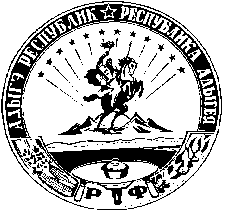 АДЫГЭ РЕСПУБЛИКХьакурынэхьаблэ муниципальнэ къоджэ псэупIэ чIыпIэм изэхэщапI385440, къ. Хьакурынэхьабл,ур. Шэуджэным ыцI, 13